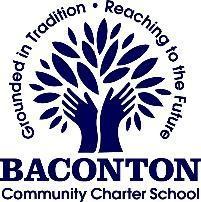 March 17, 2022 Board Meeting Agenda Providing a safe, nurturing environment for a diverse community of learners to developacademic potential and ethical character leading to productive citizenship in the 21st centuryAttendance: ____John Hilliard, ____Sonya Williams, ____ Benjamin Brooks, ____Kitty Beasley, ____Jenny Van Meter, ____Rashelle Minix, ____Kate VonGlahn, ____Lynn Pinson (Ex Officio), ____Tyler Autry (Teacher Representative, Ex Officio)Call to Order and Opening Prayer, John HilliardReview and approval of the March AgendaWelcome to new Board Members, Jermaine King and Chris Jenkins, and Tyler Autry (teacher rep)Recognition of Guests and Public Comment, John HilliardMinutes for approval, February 24, 2022, Lynn PinsonCommittee UpdatesFinance Committee Meeting Update, Jenn VanMeterNew Construction Update, John HilliardFinance Reports, Larry BurkettJanuary 2022 Profit and Loss and Balance SheetBudget Vs ActualPurchase Order UpdateStudent Affairs Committee Report updates, Rashelle Minix Enrollment AttendanceHealth and WellnessSpecial Education and 504Testing/ScreenersAdministrator UpdatesGovernanceReview Governing Board Vacancy by AppointmentTraining for New Members                                                          Administrative ReportResignations/RetirementAlex CardenPaige EilersCarrol HaysTina Coalson (Would like to work 49%)Brenda Faircloth (Would like to work 49%)Recommendations for New HiresLeslie Musgrove, Special EducationChad Pate, Computer Sciences/RoboticsAndrea Pollock, MS ELAJuli R.’ Maddux, MS ELAKarla Nobles, HS ArtsLynn Etheridge, MS RemediationSCSC Monitoring UpdatesStatus of Grant Funding: (Missy is working on amendments from the DOE and will adjust the amounts/draws by the March Meeting)1.      Cares III, $2,776,129.00. Working on final budget submission and CARES Plan revision. Should have update by the March Finance Meeting2.      Charter School Facility Grant, $50,280: $50,280 requested on 12/7/213.      Title 1, $501,280.00: $220,940.33 requested on 12/8/214.      TSI, Title 1-A, 1003(A) $90,000: $44,814.67 requested on 12/8/215.      SUCCESS Grant, $250,000: $138,070.17 requested on 12/8/216.      CARES FUNDS Nursing Grant, $15,000, Approved and ready for drawdown as soon as the utility cart is delivered and paid for.Board Member comments or concernsGrantAwardDraws to dateBalanceCharter School Facility 50,28050,2800Title I, Improving the Academic Achievement, (included transfers from Title II-A and Title IV-A)500, 635Title I, TSI, School Improvement90,000Title I, TSI, SUCCESS250,000Title I-A, School Improvement Multisensory34,790CARES-Nursing15,000CARES III2,776,129Updated CARES III Budget for Board ApprovalUpdated CARES III Budget for Board ApprovalUpdated CARES III Budget for Board ApprovalUpdated CARES III Budget for Board ApprovalLearning Loss Plan/ExpensesExpansion of HS Electives